* Future changes to products offered must be preapproved by Markets Unit.Please NoteAll Vendors must have public liability prior to trading, ensuring that Dún Laoghaire-Rathdown County Council is indemnified. Do not purchase insurance until/unless a space is offered as this will incur unnecessary expense Payment will be only accepted by Standing Order. Vendors must pay monthly in advance. Proof of standing order setup will be required prior to commencement of trading.Please return all completed application forms to:  info@dlrcoco.ie  or market@dlrcoco.ie Or send by post to:Markets Unit, Municipal Services Department, Dún Laoghaire Rathdown County Council,Level 3, County Hall, Marine Road, Dún Laoghaire, Co. Dublin, A96 K6C9.Monthly rate applicable to Market Vendors:Application Form for Hanging Space for Artists in Dún Laoghaire CoCo MarketApplication Form for Hanging Space for Artists in Dún Laoghaire CoCo MarketApplication Form for Hanging Space for Artists in Dún Laoghaire CoCo MarketApplication Form for Hanging Space for Artists in Dún Laoghaire CoCo MarketApplication Form for Hanging Space for Artists in Dún Laoghaire CoCo MarketApplication Form for Hanging Space for Artists in Dún Laoghaire CoCo MarketApplication Form for Hanging Space for Artists in Dún Laoghaire CoCo MarketApplication Form for Hanging Space for Artists in Dún Laoghaire CoCo MarketApplication Form for Hanging Space for Artists in Dún Laoghaire CoCo Market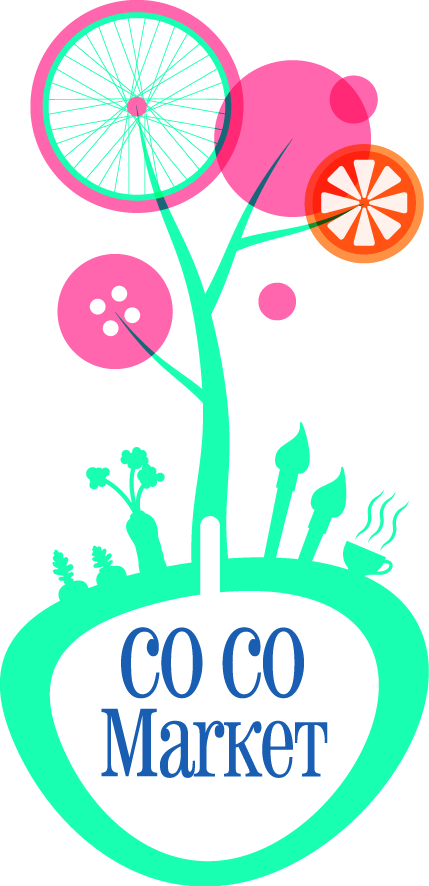 Name:Company name (if different):Company name (if different):Company name (if different):Address:Address:Address:Address:Phone: Mobile:Email:Details of productsDetails of productsDetails of productsDetails of productsDetails of productsDetails of productsDetails of productsDetails of productsDetails of productsDetails of productsCategories:Categories:Categories:Artist:Artist:Paintings, drawings or pictures produced by the vendor. (hanging space only)Paintings, drawings or pictures produced by the vendor. (hanging space only)Paintings, drawings or pictures produced by the vendor. (hanging space only)Paintings, drawings or pictures produced by the vendor. (hanging space only)Paintings, drawings or pictures produced by the vendor. (hanging space only)Paintings, drawings or pictures produced by the vendor. (hanging space only)Paintings, drawings or pictures produced by the vendor. (hanging space only)Description of Product (Should be comprehensive) and photos of art piecesDescription of Product (Should be comprehensive) and photos of art piecesDescription of Product (Should be comprehensive) and photos of art piecesDescription of Product (Should be comprehensive) and photos of art piecesDescription of Product (Should be comprehensive) and photos of art piecesDescription of Product (Should be comprehensive) and photos of art piecesDescription of Product (Should be comprehensive) and photos of art piecesDescription of Product (Should be comprehensive) and photos of art piecesDescription of Product (Should be comprehensive) and photos of art piecesDescription of Product (Should be comprehensive) and photos of art piecesProduct nameProduct nameProduct nameProduct nameBrief description (Pictures of products required for evaluation process)Brief description (Pictures of products required for evaluation process)Brief description (Pictures of products required for evaluation process)Brief description (Pictures of products required for evaluation process)Brief description (Pictures of products required for evaluation process)Brief description (Pictures of products required for evaluation process)Have you previously operated/do you currently operate a business in the County Council’s Have you previously operated/do you currently operate a business in the County Council’s Have you previously operated/do you currently operate a business in the County Council’s Have you previously operated/do you currently operate a business in the County Council’s Have you previously operated/do you currently operate a business in the County Council’s Have you previously operated/do you currently operate a business in the County Council’s Have you previously operated/do you currently operate a business in the County Council’s administrative area?administrative area?YesNoIf yes, Name & Address of business: Signature of Applicant:Name of Applicant: (block print)Date of application:CategoryRentVAT23%TotalArtist 30.006.9036.90